37s	   WARWICK TOWN COUNCIL 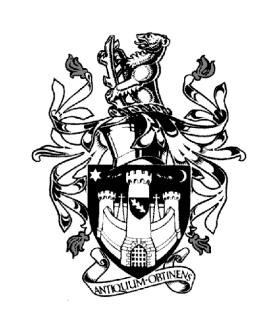 Court House Jury Street WARWICK CV34 4EW Tel: 01926 411694  Jayne Topham  Town Clerk   ECONOMIC & TOURISM COMMITTEETHURSDAY 22nd JUNE 2023.Present:Councillor D Browne                          Councillor Mrs K DrayCouncillor M Edwards                        Councillor Mrs M Mangat    Councillor D Skinner                           Councillor J Sullivan   Councillor P Wightman The Mayor (ex-officio)	Co-opted Members:Mrs J Baldry B & B, Mrs S Butcher Chamber of Trade, Mrs E Healey Manager VIC, Mr T Williams Warwick Racecourse. Representatives from St Mary’s, Liam Bartlett Warwick Castle and Jo Randall WDC Events.MINUTES1.  To elect a Chairman for the Municipal Year 2023/24       Cllr P Wightman was nominated all were in favour there were no other nominations       received. 2.  Apologies: Cllr J Sinnott sent his apologies it was resolved to approve them.      Mr Aaron Corsi WCC also sent his apologies.3.  Declarations of Personal and Prejudicial Interests. None4. To elect a Deputy Chairman for the Municipal Year 2023/24      Cllr Mrs K Dray was nominated all were in favour there were no other nominations      received. 5. Matters arising from previous minutes – Town Clerk reviewed the minutes.     Chamber will talk to the Coach Companies about the package they are offering for     Warwick.  This action was carried forward.     WDC empty shops Jo Randall to find out how many WDC own.6. Chamber of Trade -Sue Butcher advised that the Chamber of Trade had held an AGM.       There had been antisocial behaviour in Smith Street which she was having difficulty      reporting the Town Clerk will send her details for the local PSCO. Smith Street party has been       cancelled this year.      EMPR 2023/24 – Sue Butcher referred to the report from Ellen which was circulated before       the meeting – there were no questions.7. Historic Warwick App – Guy Stanton presented a new App he is looking to introduce.      The idea was welcomed in principle.      Following a discussion, it was agreed to speak to WCC & Shakespeare’s England about their      App/social media to avoid duplication.8. WDC Parking Fees and Charges 2023-4 – Neil Bridges Parking and Ranger Services WDC –     this item was deferred.9. Visitor Information Centre -     Manager Mrs L Healey’s report was reviewed.  A question      was raised about finding the on-line shop via your phone.  The website has since been      amended.  A discussion was held around footfall and the type of visitors coming to      Warwick.  Footfall figures presented – it was agreed to show the previous year as a      comparison.10. Wayfinding project update – The Town Clerk had circulated the design document        previously agreed.  Whybrow Pedrola will present the next phase at the meeting in       September.  A discussion was held about the benefits for the town and the project is        wholeheartedly supported by the local businesses.11. Grant application – Warwick District Council - £4,000 – Following a discussion is was        resolved to approve the grant – to be ratified by Full Council.12. Co-opted Members to report    Warwick Racecourse – the season has come to an end.  Support has increased again a very                                           successful year.B & B International tourism is slow.  Bookings are steady. International visitors staying for one            night only – Janet will find out why.St Mary’s The 900 celebrations continue. A review of the type of visitor was made.                   The Scaffolding on the tower is due to be removed in January 2024.  Plans are                   starting to celebrate 550years of Beacham chapel in 2025.Warwick Castle Trading is positive thanks to the May bank holidays. Concerts are booking                               well.  Accommodation bookings are really strong.  Marketing Strategy                               changing moving away from TV advertising.  New Hotel is likely to be                               completed in May 2024.  Dragon Slayer returns in August 2023. Jo Randall WDC– reviewed the events being held in Warwick over the summer - What’s on                                  guide available in the Tourist Information Centre.                                     South Warwickshire Economic Development strategy is being worked on                                  alongside the South Warwickshire Local plan.  Consultation is currently                                  being reviewed.                                 Shakespeare’s England is being restructured joining up with Destination                                 Coventry.  Jo can report more at the next meeting.Signed…………………………………  Dated………………….